МБОУ г. Иркутска СОШ №77 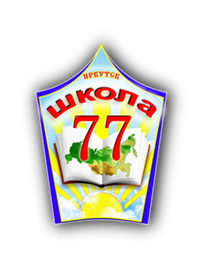 Паспорт учебного проекта Автор проекта: 												Название проекта: 																									 Руководитель проекта: 										Учебная дисциплина: 										Тип проекта: 												Цель проекта: 																										Задачи проекта: 1.											2. 														3.														4.														5.														Методики исследования  																								Аннотация (краткое содержание проекта)																																																																																											Срок реализации 											Результат проекта (продукт): 																							Реализация проекта: 																																							